	Ayuntamiento de PuntagordaAv. Constitución Nº 4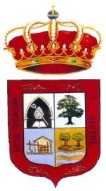 38789 PuntagordaTfno. 922 49 30 77 Ext. 1/5Fax Nº: 922 49 33 64Email: fiestas@puntagorda.es                      www.puntagorda.es
SOLICITUD DE PUESTO VENTORRILLO(a rellenar por el solicitante)En…………………………………………………………… , a  ……………………... de ……………………………. de 202….Firma:SOLICITANTESOLICITANTESOLICITANTESOLICITANTEDNI/NIF/NIEDNI/NIF/NIEDNI/NIF/NIEDOMICILIODOMICILIODOMICILIODOMICILIOLOCALIDADLOCALIDADC.PTELÉFONOTELÉFONOFAXCORREO ELECTRÓNICOCORREO ELECTRÓNICOSOLICITA INSTALACIÓN PARA EL VENTORRILLO:SOLICITA INSTALACIÓN PARA EL VENTORRILLO:SOLICITA INSTALACIÓN PARA EL VENTORRILLO:SOLICITA INSTALACIÓN PARA EL VENTORRILLO:DÍA DE INSTALACIÓN:DÍA DE INSTALACIÓN:DÍA DE INSTALACIÓN:DÍA DE INSTALACIÓN:INSTALACIÓN SOLICITADA PARA LA VENTA DE:INSTALACIÓN SOLICITADA PARA LA VENTA DE:INSTALACIÓN SOLICITADA PARA LA VENTA DE:INSTALACIÓN SOLICITADA PARA LA VENTA DE:EVENTO EN EL QUE PRETENDE INSTALAR:          EVENTO EN EL QUE PRETENDE INSTALAR:          EVENTO EN EL QUE PRETENDE INSTALAR:          EVENTO EN EL QUE PRETENDE INSTALAR:          Fiesta del Almendro en Flor (Los días 2, 3 y 4 de Febrero de 2024)Fiesta del Almendro en Flor (Los días 2, 3 y 4 de Febrero de 2024)Fiesta del Almendro en Flor (Los días 2, 3 y 4 de Febrero de 2024)Fiesta del Almendro en Flor (Los días 2, 3 y 4 de Febrero de 2024)METROS DEL PUESTO:PRECIO DEL METRO:TOTAL A PAGAR20 €/metroS   Nº de cuenta a realizar el ingreso con IBAN ES93 2100 7114 8822 0008 7189 La Caixa
     Adjuntar fotocopia del DNI del solicitante. Enviar por correo electrónico a fiestas@puntagorda.esEl orden de prioridad para el uso del espacio, será conforme al registro de entrada de la solicitud en la sede electrónica del Ayuntamiento de Puntagorda.En estos ventorrillos queda prohibida la venta de bebidas alcohólicas.S   Nº de cuenta a realizar el ingreso con IBAN ES93 2100 7114 8822 0008 7189 La Caixa
     Adjuntar fotocopia del DNI del solicitante. Enviar por correo electrónico a fiestas@puntagorda.esEl orden de prioridad para el uso del espacio, será conforme al registro de entrada de la solicitud en la sede electrónica del Ayuntamiento de Puntagorda.En estos ventorrillos queda prohibida la venta de bebidas alcohólicas.S   Nº de cuenta a realizar el ingreso con IBAN ES93 2100 7114 8822 0008 7189 La Caixa
     Adjuntar fotocopia del DNI del solicitante. Enviar por correo electrónico a fiestas@puntagorda.esEl orden de prioridad para el uso del espacio, será conforme al registro de entrada de la solicitud en la sede electrónica del Ayuntamiento de Puntagorda.En estos ventorrillos queda prohibida la venta de bebidas alcohólicas.S   Nº de cuenta a realizar el ingreso con IBAN ES93 2100 7114 8822 0008 7189 La Caixa
     Adjuntar fotocopia del DNI del solicitante. Enviar por correo electrónico a fiestas@puntagorda.esEl orden de prioridad para el uso del espacio, será conforme al registro de entrada de la solicitud en la sede electrónica del Ayuntamiento de Puntagorda.En estos ventorrillos queda prohibida la venta de bebidas alcohólicas.